Georg-August-UniversitätStabsstelle Sicherheitswesen/UmweltschutzFrau Ines Lautenbach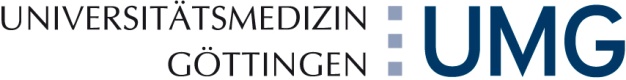 Humboldtallee 15Uni-PostAnmeldung zur Teilnahme am Erste-Hilfe Kurs am ________________ Erste-Hilfe Training am _____________     (Der letzte Kurs darf nicht länger als 2 Jahre zurückliegen!)Bitte beachten Sie, dass die Stabsstelle Sicherheitswesen/Umweltschutz bei Nichterscheinen zum Kurs sich vorbehält, die entstehenden Kosten in Höhe von 55,00 Euro pro Kursteilnehmer weiter zu berechnen.__________________________________________Datum/Unterschrift des Mitarbeiters/der Mitarbeiterin_________________________________Datum/Unterschrift der/des VorgesetztenName, VornameEinrichtungAnschrift (dienstlich)beschäftigt alsTelefone-MailGeburtsdatum